MATEMÁTICA – NUMERAÇÃO- CONTAGEMPINTE DE ACORDO COM O NÚMERO	1) CUBRA OS PONTILHADOS.2)DESCUBRA OS SEGREDOS E CONTINUA AS SÉRIES ATÉ EMBAIXOANALISANDO A POSIÇÃO DOS ALGARISMOS.3)PINTE OS ALGARISMOS QUE ESTÃO NA POSIÇÃOCORRETA.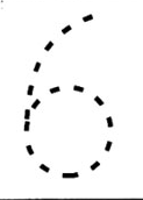 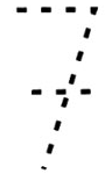 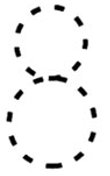 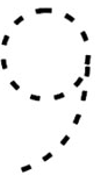 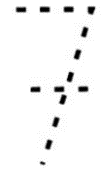 